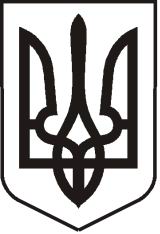 УКРАЇНАЛУГАНСЬКА   ОБЛАСТЬ ПОПАСНЯНСЬКА  МІСЬКА  РАДА ВИКОНАВЧИЙ КОМІТЕТРIШЕННЯ  19 жовтня 2018 р.                          м. Попасна	            	      № 80Про надання в оренду нерухомогомайна комунальної власностітериторіальної громади м. ПопаснаРозглянувши Протокол засідання конкурсної комісії по наданню в оренду майна, що знаходиться у комунальній власності територіальної громади міста Попасна від 25.09.2018 № 37 щодо оренди 8/100 часток вбудованого нежитлового приміщення, що складає 73,5 кв.м. від загальної площі 898,9 кв.м., яке розташоване за адресою: Луганська обл., м.Попасна, вул. Первомайська, 3, відповідно до Закону України «Про оренду державного та комунального майна», рішення Попаснянської міської ради від 24.12.2015 № 71/9 «Про оренду майна комунальної власності територіальної громади м. Попасна» (зі змінами від 27.10.2016 №80/10), ч. 5 ст. 60 Закону України «Про місцеве самоврядування в Україні», виконавчий комітет Попаснянської міської ради ВИРІШИВ:1. Надати в оренду нерухоме майно комунальної власності територіальної громади       м. Попасна згідно з додатком (додається).2. Доручити балансоутримувачу комунального майна - Попаснянському КП «СКП» оформити договірні відносини з оренди стосовно зазначеного нерухомого майна комунальної власності в установленому порядку.3. Контроль  за  виконанням  даного рішення  покласти  на   відділ  житлово-комунального господарства,  архітектури, містобудування та землеустрою (Бондарева М.О.) та заступника міського голови Хащенка Д.В.        Міський голова                                                           		             Ю.І. ОнищенкоДодатокдо  рішення виконкомуміської ради19.10.2018 № 80Перелікнерухомого майна комунальної власності територіальної громади м. Попасна, що надається в оренду			Заступник міського голови						            			Д.В. Хащенко№ з/пНазва підприємства, установи, закладу (балансоутримувача-орендодавця)Площа, кв.м.Назва приміщенняМета використанняТермін орендиАдреса орендованого майнаОрендна плата за базовий місяць, грн. (з ПДВ)ОрендарПопаснянське КП «СКП»73,58/100 часток вбудованого нежитлового приміщенняРозміщення персоналу Попаснянського районного відділу з питань пробації філії Державної установи «Центр пробації» в Луганській області1 рікЛуганська обл., м. Попасна, вул. Первомайська, 31 грн. за 1 кв.м. Державна установа «Центр пробації»Код ЄДРПОУ 41847154